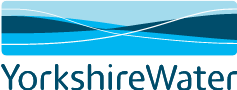 NAV Bulk Meter InformationOnce complete email to NAVContracts.Billing@yorkshirewater.co.ukWhich NAV site does this information relate to?Are the metering arrangements installed as designed?E.g More than one meter installedLocation (NGR 6 digit reference)Meter make and modelMeter size (mm)Meter serial numberMeter installation dateDMAAMR numberInitial meter readingIs there a picture attached of the metering arrangements? If exposed and not backfilled.